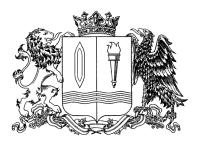 ПРАВИТЕЛЬСТВО ИВАНОВСКОЙ ОБЛАСТИПОСТАНОВЛЕНИЕот _______________ № _______-пг. ИвановоО внесении изменений в постановленияПравительства Ивановской области от 07.02.2017 № 23-п «Об утверждении Порядка предоставления субсидий на возмещение части затрат сельскохозяйственных товаропроизводителей на уплату страховой премии, начисленной по договорам сельскохозяйственного страхования» и от 08.02.2017 № 37-п «Об утверждении Порядка предоставления субсидий на возмещение части затрат на уплату процентов по инвестиционным кредитам (займам) в агропромышленном комплексе»В целях приведения нормативных правовых актов Ивановской области в соответствие с постановлениями Правительства Российской Федерации от 18.09.2020 № 1492  «Об общих требованиях к нормативным правовым актам, муниципальным правовым актам, регулирующим предоставление субсидий, в том числе грантов в форме субсидий, юридическим лицам, индивидуальным предпринимателям, а также физическим лицам - производителям товаров, работ, услуг, и о признании утратившими силу некоторых актов Правительства Российской Федерации и отдельных положений некоторых актов Правительства Российской Федерации» и от 06.09.2018 № 1063 
«О предоставлении и распределении иных межбюджетных трансфертов из федерального бюджета бюджетам субъектов Российской Федерации на    возмещение части затрат на уплату процентов по инвестиционным кредитам (займам) в агропромышленном комплексе»   Правительство Ивановской области п о с т а н о в л я е т:Внести в постановление Правительства Ивановской области
от 07.02.2017 № 23-п «Об утверждении Порядка предоставления субсидий на возмещение части затрат сельскохозяйственных товаропроизводителей на уплату страховой премии, начисленной по договорам сельскохозяйственного страхования» следующие изменения:в приложении к постановлению:1.1. В разделе 1:1.1.1. В пункте 1.1 слово «(мониторинга)» исключить.1.1.2. Пункт 1.6 изложить в следующей редакции:«1.6. Сведения о субсидиях размещаются на едином портале бюджетной системы Российской Федерации в информационно-телекоммуникационной сети «Интернет» (далее - единый портал) (в разделе единого портала) не позднее 15-го рабочего дня, следующего за днем принятия закона (решения) о бюджете (закона (решения) о внесении изменений в закон (решение) о бюджете).».1.2. В подпункте «а.1)» пункта 2.1 раздела 2 цифры «30» заменить цифрами «10».1.3. В разделе 3:1.3.1. Пункт 3.7.1 признать утратившим силу.1.4. В разделе 5:1.4.1. В наименовании слово «(мониторинга)» исключить.1.4.2. В пункте 5.2 раздела 5 слова «и показателя, необходимого для достижения результата предоставления субсидии» исключить.1.4.3.  Пункт 5.3 признать утратившим силу.2. Внести в постановление Правительства Ивановской области 
от 08.02.2017 № 37-п «Об утверждении Порядка предоставления субсидий на возмещение части затрат на уплату процентов по инвестиционным кредитам (займам) в агропромышленном комплексе» следующие изменения:в приложении к постановлению:2. В разделе 1:2.1.1. В пункте 1.1 слово «(мониторинга)» исключить.2.1.2. Пункт 1.6  изложить в следующей редакции:«1.6. Сведения о субсидиях размещаются на едином портале бюджетной системы Российской Федерации в информационно-телекоммуникационной сети «Интернет» (далее - единый портал) (в разделе единого портала) не позднее 15-го рабочего дня, следующего за днем принятия закона (решения) о бюджете (закона (решения) о внесении изменений в закон (решение) о бюджете).».2.2. В подпункте «а.1)» пункта 2.1 раздела 2 цифры «30» заменить цифрами «5».2.3. В разделе 3:2.3.1. Абзац третий пункта 3.3.3 дополнить словами «,а также с 1 марта 2022 г. на кредиты (займы), процентная ставка по которым определяется в зависимости от размера ставки рефинансирования (учетной ставки) Центрального банка Российской Федерации.».2.3.2. Дополнить пунктом 3.3.4 следующего содержания:  «3.3.4. С 1 марта 2022 г. по кредитным договорам (договорам займа), процентная ставка по которым определяется в зависимости от размера ставки рефинансирования (учетной ставки) Центрального банка Российской Федерации, расчет размера средств из бюджета субъекта Российской Федерации осуществляется исходя из 100 процентов ставки рефинансирования (учетной ставки) Центрального банка Российской Федерации, действующей по состоянию на каждую дату начисления процентов.В случае если кредитный договор (договор займа), заключенный между кредитной организацией и сельскохозяйственным товаропроизводителем, предусматривает применение фиксированной процентной ставки по кредиту (займу), увеличение такой процентной ставки по кредитному договору (договору займа) не допускается.».2.4. В разделе 5:2.4.1. В наименовании слово «(мониторинга)» исключить.2.4.2. Пункт 5.3 признать утратившим силу.ГубернаторИвановской областиС.С. Воскресенский